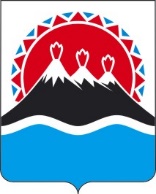 П О С Т А Н О В Л Е Н И ЕПРАВИТЕЛЬСТВА  КАМЧАТСКОГО КРАЯ                   г. Петропавловск-КамчатскийПРАВИТЕЛЬСТВО ПОСТАНОВЛЯЕТ:Внести в приложение к постановлению Правительства Камчатского края от 03.11.2021 № 466-П «Об утверждении Положения о региональном государственном контроле (надзоре) в области розничной продажи алкогольной и спиртосодержащей продукции на территории Камчатского края» следующие изменения:пункт 2 части 7 раздела 1 признать утратившим силу; пункт 1 части 69 раздела 5 признать утратившим силу;в разделе 6:а) в абзаце первом части 70 слова «предписаний об устранении выявленных нарушений,» исключить;б) абзац второй части 72 признать утратившим силу;4) пункт 2 части 1 Приложения 2 к Положению о региональном государственном контроле (надзоре) в области розничной продажи алкогольной и спиртосодержащей продукции на территории Камчатского края признать утратившим силу;5) строку 18 Приложения 3 к Положению о региональном государственном контроле (надзоре) в области розничной продажи алкогольной и спиртосодержащей продукции на территории Камчатского края признать утратившей силу.2. Настоящее постановление вступает в силу после дня его официального опубликования.[Дата регистрации]№[Номер документа]О внесении изменений в приложение к постановлению Правительства Камчатского края от 03.11.2021 № 466-П «Об утверждении Положения о региональном государственном контроле (надзоре) в области розничной продажи алкогольной и спиртосодержащей продукции на территории Камчатского края»Председатель Правительства Камчатского края[горизонтальный штамп подписи 1]Е.А. Чекин